ЧЕРКАСЬКА ОБЛАСНА РАДАГОЛОВАР О З П О Р Я Д Ж Е Н Н Я14.12.2022                                                                                       № 386-рПро проведення виплат Відповідно до статті 55 Закону України «Про місцеве самоврядування в Україні», Положення про Почесну грамоту Черкаської обласної державної адміністрації і обласної ради, затвердженого рішенням обласної ради від 17.12.2003 № 14-13, зі змінами, внесеними рішеннями обласної ради від 27.04.2007 № 10-43/V, від 16.10.2012 № 18-15/VI, від 28.12.2012 № 19-21/VI, від 19.09.2014 № 34-19/VI, від 08.02.2017 № 12-29/VII, від 02.12.2022 №15-19/VIII,     враховуючи рішення обласної ради від 21.12.2021 №10-12/VIІІ «Про обласний бюджет Черкаської області на 2022 рік», розпорядження голови обласної державної адміністрації та обласної ради від 07.12.2022: №531/29-рс,                № 532/30-рс:1. Виділити кошти з обласного бюджету виконавчому апарату обласної ради в сумі 24810 гривень та виплатити одноразову грошову винагороду в розмірі 5 (п’яти) прожиткових мінімумів для працездатних осіб (12405 гривень) громадянам, нагородженим Почесною грамотою Черкаської обласної державної адміністрації і обласної ради:2. Фінансово-господарському відділу виконавчого апарату обласної ради провести відповідну виплату.3. Контроль за виконанням розпорядження покласти на начальника фінансово-господарського відділу, головного бухгалтера виконавчого апарату обласної ради ЯНИШПІЛЬСЬКУ В.Г.Голова					         				А.ПІДГОРНИЙЖУРАВЛЬОВІЙОльзі Миколаївні–голові Всеукраїнської громадської організації осіб з інвалідністю «Рух за рівні можливості»;АНАНКУСергію Васильовичу–Смілянському міському голові.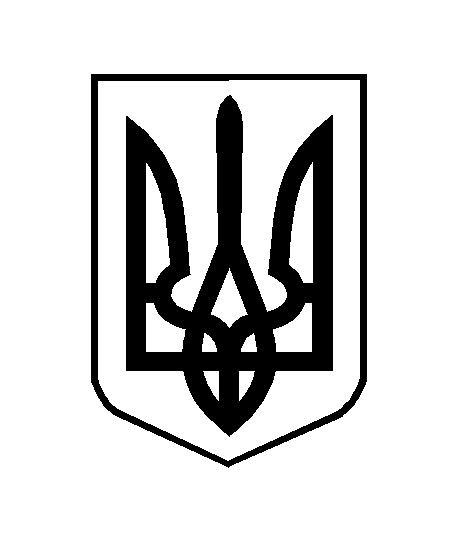 